Российская Федерация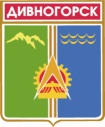 Администрация города ДивногорскаКрасноярского краяП О С Т А Н О В Л Е Н И Е 10.03.2020  	                                         г. Дивногорск		                     	№ 22пО внесении изменений в постановление  администрации города Дивногорскаот 15.05.2014 № 116п  «Об утверждении Положения о ведении Реестра муниципального имущества муниципального образования город Дивногорск» (в ред. от 27.08.2014 №186п)В целях приведения порядка ведения Реестра муниципального имущества в соответствие с приказом Минэкономразвития Российской Федерации № 573 от 13.09.2019 г. «О внесении изменений в порядок ведения органами местного самоуправления реестров муниципального имущества, утвержденным приказом Минэкономразвития России от 30.08.2011г № 424», на основании Федерального закона от 06.10.2003 № 131-ФЗ «Об общих принципах организации местного самоуправления в Российской Федерации», руководствуясь статьями 56, 57 Устава города Дивногорска,ПОСТАНОВЛЯЮ:1. Внести в приложение к постановлению администрации города Дивногорска от 15.05.2014 № 116п «Об утверждении Положения о ведении Реестра муниципального имущества муниципального образования город Дивногорск» (в ред. от 27.08.2014 №186п) (далее- постановление администрации) изменения следующего содержания:            1.1.   Пункт 3.1.2. приложения к постановлению администрации  изложить в следующей редакции:  «3.1.2.  Находящееся в муниципальной собственности движимое имущество, акции, доли (вклады) в уставном (складочном) капитале хозяйственного общества или товарищества либо иное имущество, не относящееся к недвижимым и движимым вещам, стоимость которого превышает размер, установленный решениями представительных органов соответствующих муниципальных образований, а также особо ценное движимое имущество, закрепленное за автономными и бюджетными муниципальными учреждениями и определенное в соответствии с Федеральным законом от 03.11.2006 № 174-ФЗ «Об автономных учреждениях» и Федеральным законом от 12.01.1996 № 7-ФЗ «О некоммерческих организациях».»1.2.   Пункт 4.3.  приложения к постановлению администрации  изложить в следующей редакции: «4.3. В раздел 2 включаются сведения о муниципальном движимом и ином имуществе, не относящемся к недвижимым и движимым вещам, в том числе: 4.3.1.  наименование движимого имущества;      	4.3.2. сведения о балансовой стоимости движимого имущества и начисленной амортизации (износе);      	4.3.3. даты возникновения и прекращения права муниципальной собственности на движимое имущество;      	4.3.4. реквизиты документов - оснований возникновения (прекращения) права муниципальной собственности на движимое имущество;     	4.3.5.  сведения о правообладателе муниципального движимого имущества;        	4.3.6. сведения об установленных в отношении муниципального движимого имущества ограничениях (обременениях) с указанием основания и даты их возникновения и прекращения.В отношении иного имущества, не относящегося к недвижимым и движимым вещам, в раздел 2 реестра также включаются сведения о:    	4.3.7.   виде и наименовании объекта имущественного права;   	4.3.8. реквизитах нормативного правового акта, договора или иного документа, на основании которого возникло право на указанное имущество, согласно выписке из соответствующего реестра (Государственный реестр изобретений Российской Федерации, Государственный реестр полезных моделей Российской Федерации, Государственный реестр товарных знаков и знаков обслуживания Российской Федерации и др.) или иному документу, подтверждающему указанные реквизиты, включая наименование документа, его серию и номер, дату выдачи и наименование государственного органа (организации), выдавшего документ.В отношении акций акционерных обществ в раздел 2 реестра также включаются сведения о: 	4.3.9. наименовании акционерного общества-эмитента, его основном государственном регистрационном номере; 	4.3.10. количестве акций, выпущенных акционерным обществом (с указанием количества привилегированных акций), и размере доли в уставном капитале, принадлежащей муниципальному образованию, в процентах; 	4.3.11.  номинальной стоимости акций.В отношении долей (вкладов) в уставных (складочных) капиталах хозяйственных обществ и товариществ в раздел 2 реестра также включаются сведения о:   	4.3.12. наименовании хозяйственного общества, товарищества, его основном государственном регистрационном номере;            4.3.13. размере уставного (складочного) капитала хозяйственного общества, товарищества и доли муниципального образования в уставном (складочном) капитале в процентах.»2.  Настоящее постановление подлежит опубликованию в средствах массовой информации, размещению на официальном сайте администрации города в информационно-телекоммуникационной сети «Интернет».3.   Контроль за исполнением настоящего постановления возложить на заместителя Главы города  Рымарчука А.К. 4.     Настоящее постановление вступает в силу в день, следующий за днем его официального  опубликования  в  средствах  массовой  информации.Глава города	                                                                                          С.И. Егоров 